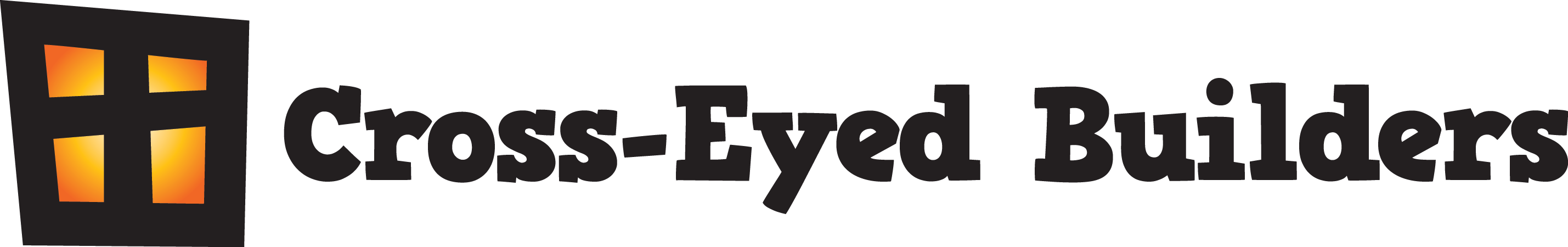                A project of New Life Christian ChurchKENTUCKY TRIP 2016 PACK LISTCLOTHESOld/work clothes (mostly shorts and Tee shirts). Please make sure shorts and shirts are modest – especially since we will be on the jobsite (up on ladders etc..).A couple pairs of long pants (for dirty work). A bathing suit for swimming. Please make sure bathing suit is modest (one piece or Tankini).A pool towel and sun tan lotionWater Sandals if you’d like them, or old tennis shoes, in case we are able to go white water raftingWork boots (optional but highly recommended) – you can wear tennis shoes, but work boots are safer… Consider that on a number of sites we may be doing demolition before construction and that there may be an occasional old boards with nails sticking up on any construction site. We’d prefer that nobody step on a nail without protective footwear.Rain ponchoThere are two double beds per room. A blowup mattress or cot may be preferred.Clothes for after work — still shorts and t-shirts, nothing formal — because we generally clean up after the work day and eat dinner together.Bandana or baseball capTOOLS      Minimum A decent hammer (16 oz or more)Nail apron  Measuring tapeUtility knifeWork gloves Safety goggles or glasses      Other Very Helpful Hand Tools Knee padsMasking tapeFlash light (or LED head lamp) Tool belt (instead of nail apron, above) Pliers Wire cutters Dust masks Carpentry pencil Sharpie Screw drivers (both Phillips & Flat head) Small pry bar LeathermanLevel Speed Square      Power Tools, If You Have ThemCircular Saw (+ blades)Mitre Saw (+ blades)Nail GunPower Drills, Bits, and Screwdrivers  Sawzall (+ blades)+ For any battery-powered tools, do not forget batteries and chargersOTHER STUFFA Bible and perhaps a journalEar PlugsAlarm ClockA pillow for the ride up and backPersonal necessities — This could perhaps go without saying, but people forget toothpaste or razors or SOMEthing every year.It is also good to bring a little extra cash for miscellaneous needs (see above) $50 to $75 should suffice. There is a Walmart close by — and a Dairy Queen (!)A NOTE ON MOBILE PHONESIt should be noted here that no mobile phone usage will be allowed on the job site during the day. If you are a teen, your parents will have your group leader’s phone number when you are assigned to a group, and will also have Tim Madorma’s phone number (703-328-9631).